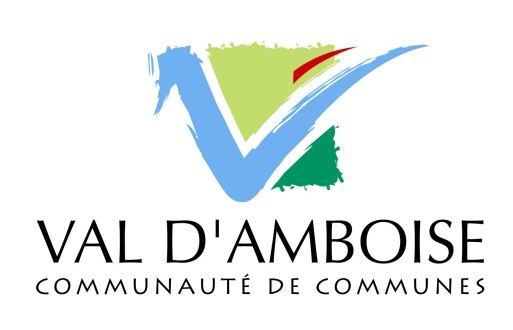 AQUAGYMSaison 2018/2019Début de l’activité la semaine 36Inscriptions :Vous pourrez vous inscrire :Dès le 2 juillet 2018 à  de Communes Val d’Amboise      	     9 bis rue d’Amboise      	     37 530 Nazelles-Négron – 02 47 23 47 44 L'aquagym s'adresse à toutes personnesLes séances sont animées par un maître-nageur et en musiqueL'inscription donne droit à une séance de 45 minutes hors jours fériésMode de paiement : à la séance, par trimestreVacances scolaires : celles-ci seront maintenues ou déplacées à d’autres créneaux horaires, se renseigner 1 mois avant la période concernéePièces à fournir : Certificat médical datant de moins de 3 moisJustificatif de domicileDroit à l’imageAttention : Tout dossier rendu incomplet ne sera pas pris en compte sur les listes d’inscription. Les trimestres proposés :1er   trimestre : Lundi 03/09/2018 au Jeudi 29/11/20182ème trimestre : Lundi 03/12/2018 au Jeudi 14/03/20193ème trimestre : Lundi 18/03/2019 au Jeudi 27/06/2019Les Consignes : Le port du bonnet de bain est obligatoireLes shorts de bains sont interditsAfin d'éviter une liste d'attente trop importante, nous vous remercions de nous prévenir lors d'une absence